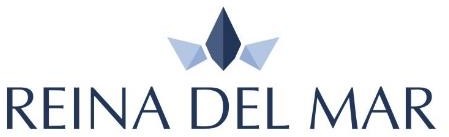 Imagine endless golden beaches, sea waves that almost reach your terrace, a beautiful park where you can have rest from the sun in the afternoon, imagine a cozy room with modern furniture, that embraces you with soft linens and discreet aroma so you can enjoy maximum relaxation, imagine elegant restaurants ready to meet and exceed your expectations, imagine magical places for your kids, wherethey can play and have fun…Now open your eyes and enjoy the experience: Reina Del Mar!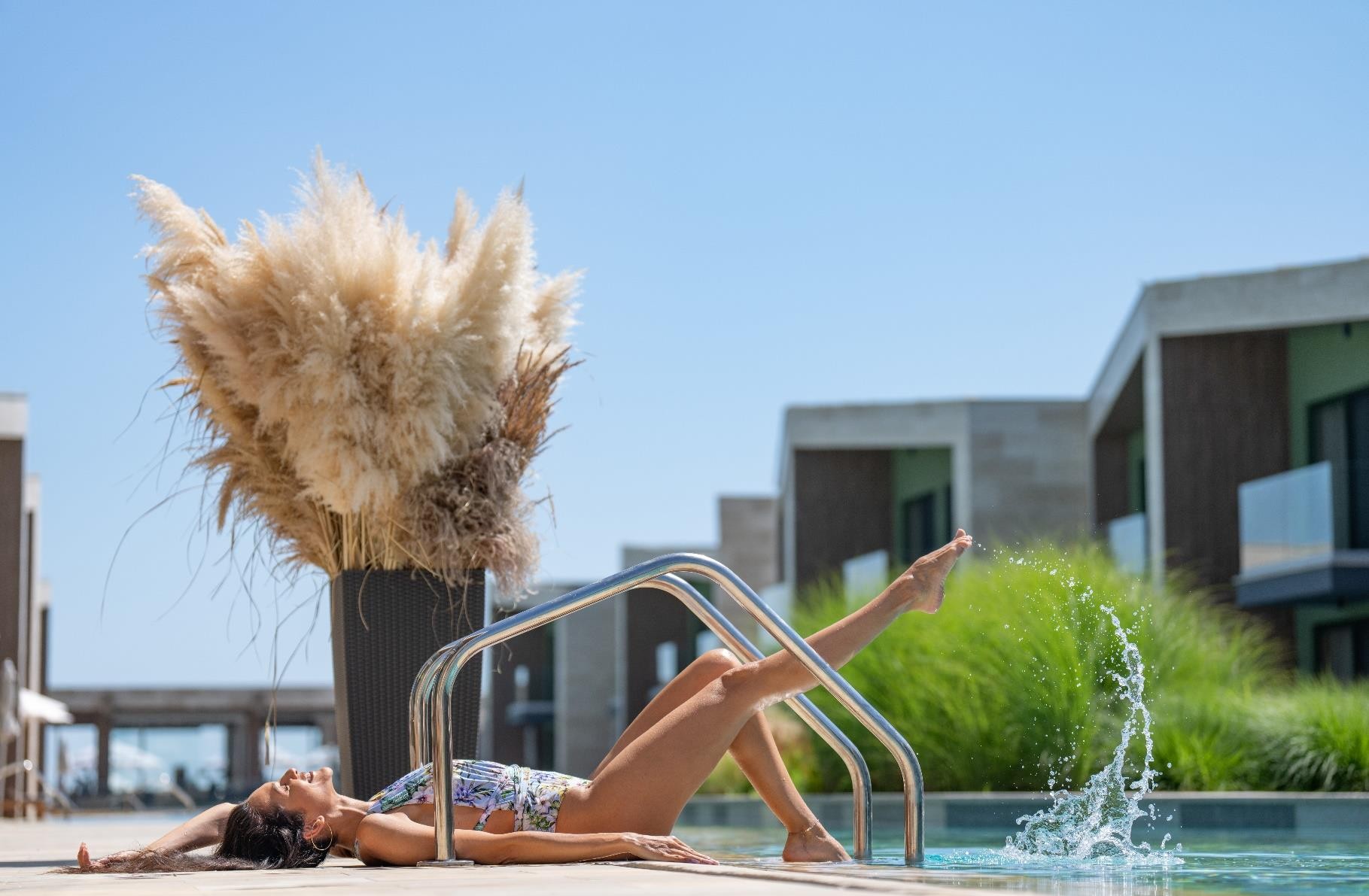 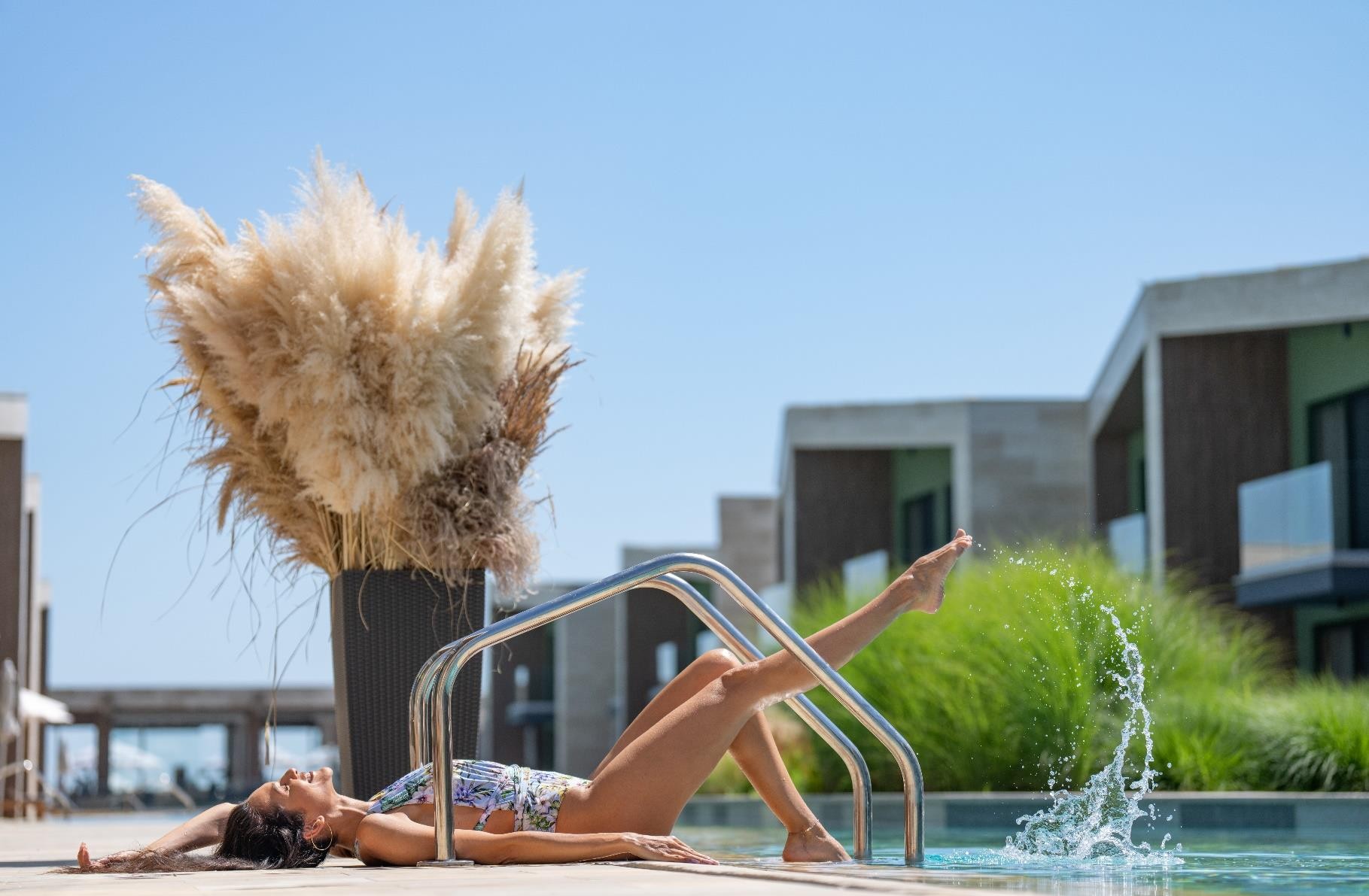 Reception | + 359 884 407 402 www.reinadelmar-bg.comObzor 8250, Bulgaria, 1 Chernomorska Str.Breakfast in Main buffet Restaurant	07:30-10:00Breakfast in Second buffet Restaurant (July-August)	08:00-10:30À la carte Breakfast in Restaurant “Amalia”	08:00-11:00Late riser Breakfast at the Snack Bar	10:00-12:00:Lunch in Main buffet Restaurant	12:30-14:00À la carte Lunch in Restaurant “Amalia”	12:00-15:00À la carte Lunch in the Beach Club	12:00-16:30Lunch in the Snack bar	12:00-16:30Afternoon Snack at the Snack bar	12:15-15:00Dinner in Main buffet Restaurant	18:00-21:00À la carte Dinner in Restaurant “Amalia” (Italian)	19:00-21:30À la carte Dinner at the Snack bar (Turkish)	19:00-21:30À la carte Dinner in the Beach Club (Mediterranean)	19:00-21:30À la carte Dinner in Second buffet (Indian)	19:00-21:30Midnight Snack in Lobby bar	22:00-07:00Gala dinner - once per weekYou can enjoy our Special Theme evenings in the main buffet Restaurant –Asian, Mediterranean, Italian, Balkan, TurkishBaby buffet in the main buffet and second buffet Restaurant – baby puree, Danonino, baby Biscuits, Fruit pouch, Pudding, Baby water, Infant Formula powderÀ la carte dinner in each restaurant is available once per stay for minimum 5 nights stay (upon availability; reservation is required).Snack bar, Beach Club, Amphitheater bar are open from June until the beginning of September. Second buffet restaurant is open only in July and August.Hotel reserves the right to change the type of restaurants and their opening hours due to lowoccupancy and weather forecastUltra All Inclusive concept includes bottled local and IMPORTED beverages (alcoholic and non-alcoholic drinks)Refreshing cocktails and drinks you can enjoy at each of our bars:Lobby Bar and Patisserie	00:00-24:00Lounge Bar with open terrace and panorama view	17:00-01:00(Adults only; selected beverages at additional cost)Pool Bar (June, July, August)	09:00-24:00Pool Bar (May, September)	09:00-18:00Amphitheater Bar / Coffee shop Café Vergnano	10:00-23:00Café & Patisserie	09:00-17:00Vitamin Bar in SPA	09:30-19:30Beach and Pool servicesFree sunbeds, umbrellas and towels at the beach (upon availability)Drinks service at the beach and by the poolFree sunbeds, umbrellas and towels by the pool (upon availability)Relax pool for adults (outdoor & heated)2 Outdoor swimming pools for adultsBaby and kids pool with waterslides (outdoor & heated)Indoor pool for adults and children (heated)Rooms are equipped with:Coffee machine with capsules and tea set - daily refilled, free of chargeMini bar in the room - daily refilled free of charge with mineral water, soft drink/Coca Cola, Sprite/, soft drinks for children “Cappy”, White and Red Wine 0.187ml, Beer, Chocolate dessert, Roasted nuts, Chips, jelly candySafe (free of charge)Luxury bath accessories and cosmetics, bathrobes and slippersFor Kids:Baby club /6m – 36m/ - free of charge, babies have to be accompanied by parentsBabysitting – with extra charge (July and August)Mini club /4 y.o. – 12 y.o./Daily children's animation for kids group 8-12 years and teen group 13-17 years (July and August)Kids show for children over 4 y.o. (July and August)Mini discoBaby and children’s pool (outdoor & heated)Kid’s playgroundBaby cot (on request, free of charge)Baby TV ChannelHigh chairsBaby toolkit (baby potty, baby bath tub, baby changing, baby cosmetics, kid`s robes) - on request, free of chargeBaby stroller – on request, free of chargeBaby buffet in the main restaurant - baby puree, Danonino, baby Biscuits, Fruit pouch, Pudding, Baby water, Infant FormulaAnimation for adults:Beach volleyball, football, water polo, table tennis, bocce, dartsStretching, body fit, dance fit, water gymnasticsDance and variety program, live music, beach party (July and August/)Reina SPA & Wellness areaWith free accessIndoor heated swimming pool, Relaxing pool with underwater jets, Children’s pool, Herbal steam bath, Finnish sauna, Soft sauna, Room with natural Himalayan salt, Snow room, Relaxation areaProfessional fitness studioWith extra chargeMassagesFace and body proceduresZero body; SPA Suite; HammamAdditional free services:Free Wi-Fi access throughout the hotelFree parking – 24 hours guardedIt is good to know:Check-in is after 15:00Check-out is till 11:00Smoking is not allowed in all open and closed areas of the restaurants;Wearing a bracelet is required in order to use all Ultra All Inclusive servicesUltra All-Inclusive package starts with lunch and finish with breakfast on the day of departure.The Ultra All-Inclusive service is for use only in the complex. Taking food, drinks and mini-bar out of the complex is unacceptable!